2023 年普通高等学校招生全国统一考试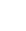 英语猜题卷(八）本试卷满分 150 分，考试时间 120 分钟。第一部分 听力（共两节，满分30分）第一节（共5 小題;每小题1.5分，满分7.5分）听下面5段对话。每段对话后有一个小题，从题中所给的A、B、C三个选项中选出最佳选项。听完每段对话后，你都 10秒钟的时间来回答有关小题和阅读下一小题。每段对话仅读一遍。1. What are the speakers going to do?A. Eat out.                       B. Return home.                      C. Visit the museum.2. Why did Jimmy come to China at first?A. To find a job.                   B. To take a trip.                      C. To go to school..3. What's the woman doing?A. Getting herself some food.        B. Looking for her fan.                 C. Cooling herself down.4. What's the probable relationship between the speakers?A. Patient and doctor.              B. Husband and wife.                  C. Boss and secretary.5. What is the man probably?A. A photographer.                B. A painter.                          C. A teacher.第二节 （共15 小题;每小题1.5分，满分22.5分）听下面5段对话或独白。每段对话或独白后有几个小题，从题中所给的 A、B、C三个选项中选出最佳选项。听每段对话或独白前，你将有时间阅读各个小题，每小题5 秒钟;听完后,各小题将给出5秒钟的作答时问。每段对话或独白读两遍。听第6段材料，回答第6、7题。6. How does the woman feel about the man's behaviour?A. Surprised.                      B. Satisfied.                          C. Curious.7. What will the man work on?A. Losing some weight.              B. Reading some books.                C. Doing what he likes.听第7 段材料，回答第8、9题。8. Why is the woman uninterested in the man's suggestion?A. She plans to do the shopping.      B. She wants to go to a new place.        C. She prefers a direct flight.9. Where will the speakers go this weekend?A. Macao.                        B. Hong Kong.                         C. Hangzhou.听第8段材料，回答第10至12题。10. What is the woman doing?A. Conducting an interview.          B. Drawing up a questionnaire.           C. Admiring some design works11. Which is the greatest challenge for the man?A. How to let more light into the library.                   B. How to make balanced use of space.C. How to store as many books as possible.12. What do we know about the library?A. It is expected to open in March.                   B. It is the man's first successful work.C. It is specially designed for the elderly.听第9 段材料，回答第 13 至16题。13. When did the man say his first word?A. About 10 months old.           B. About 12 months old.                 C. About 18 months old.14. Which was the man's first word as a baby?A. Truck.                        B. Suck.                              C. Duck.15. What did the man's father do hearing the man's special word at the airport?A. Walk away.                    B. Correct the man.                    C.Try to stop the man.16. How does the woman find the man's experience?A. Appealing.                     B. Inspiring.                          C. Annoying.听第 10 段材料，回答第 17 至20题。17. Who are the programs targeted at?A. College freshmen.               B. High school students.                C. International teenagers.18. What can you do at this college?A. Visit an attractive town.           B. Choose your own advisor.            C. Learn all college courses.19. Which topic will be covered in the two-week program?A. Painting.                       B. Geography.                        C. Law.20. What is the seven-week program's difference from the two-week one?A. Online courses only.              B. Limited topics of classes.             C. Credits allowed for college.第二部分 问读(共两节,满分 50分)第一节（共15 小题;每小题2.5分，满分 37.5分）阅读下列短文，从每题所给的 A、B、C、D 四个选项中选出最佳选项。APlanning and cooking meals Tor your entire family is practically a tricky job. The following are four best meal delivery services that can help you. not only plan healthy meals, but provide the freshest food for the entire family.SunbasketIf you are a person who never eats meat, or follows a specific diet like only eating gluten-free(无谷蛋白的)food, you will find a lot of tasty options with this meal delivery service. The recipes are not time -consuming and its menu contains many organic foods and vegetables. You can pick your breakfast, lunch,dinner and snacks.HelloFreshIf trying out a meal delivery service is something you are toying with, HelloFresh offers no-commitment plans that allow you to cancel any time. What are included in each delivery are the farm-sourced food materials and pre-packaged foods that are easily stored in the refrigerator.Martha Stewart & Marley SpoonLeave it to Martha Stewart to provide the most delicious and well-thought-of meal delivery service. You can try to make tasty food at home with the help of it and each week there are different options to choose from. Its recipes each contain six easy-to-follow steps and you might even feel like you could start your own at-home cooking shows afterwards.Purple CarrotPurple Carrot specializes in meals made with plants and you can choose a two- or four-serving meal plan. Recipes include those for almond butter tofu bowls, fruit salads, etc. Each box comes to you also with the meal's nutrition information and step-by-step directions. You can also customize meals by adding more protein or choosing gluten-free options.21. Which is suitable for people with changeable minds?A. Sunbasket.      B. HelloFresh.      C. Martha Stewart & Marley Spoon.      D. Purple Carrot.22. What is the feature of Martha Stewart & Marley Spoon?A. Its meals have very pleasant taste.            B. It provides on-site cooking service.C. Its recipes vary from week to week.            D. It specializes in complicated meals.23. What do Sunbasket and Purple Carrot have in common?A. They feature plant-based diets.               B. They offer personalized choices.C. They have easy-to-operate recipes.            D. They contain detailed instructions.BIn my Ancient to Medieval Literature class, my students celebrate and are walking on air when they get to the last book of the term, because it's not a poetry book but a prose (散文)one. But it's not just my 'students who don't enjoy poetry- few adults find themselves desiring an evening with it. Most people complain that poetry is too difficult to understand or not accessible enough. But I think it's deeper than that.Nowadays, we have become so caught up in the shallow bustle(喧闹)of the world, senseless in our shortsightedness, self-satisfied with our success and proud of our productivity. Our days are filled with "busy" because being busy is easy. To do ten things in five hours is easy; to do one thing for five hours is difficult. We become unable to occupy ourselves with listening to a bird's morning song or spend an hour staying alone in deep and free thought. We have lost the miner's skills in digging. We've just contented ourselves in shallow waters.Many people think there's no payoff in reading poetry. It just doesn't fit into the fast-paced, shallow, productivity-driven culture. Reading poetry does take work, but the work is rewarding: as one wrestles with a poem - reading it aloud, reading it silently, reading it over and over again - the meaning and beauty surface from it with clarity. Once we explore the depths of poetry, we'll realize it has reached our own soulAnd as we learn this practice in reading poetry, we learn this practice in reading life.As a child we learned to crawl (爬), then walk, and then run. And we never stop running. But perhaps, if we take a break from being "productive" and look up from our plans, we might see the warm sunshine and hear birds singing as described in poems. Poetry makes a man himself again when he flashes a smile because of these beautiful scenes.24. How do the students feel about the prose learning?A. Surprised.            B. Unsatisfied.            C. Excited.            D. Disappointed.25. What are people nowadays like in the author's eyes?A. They are proud of their shortsightedness.             B They suffer terribly from the busy lifestyle.C. They are separated from the surroundings.            D. They lose the ability to think deeply about things.26. What can be inferred about poetry and life from paragraph 3?A. It takes hard work to truly understand life.            B. Life is improved by the existence of poetry.C. Learning poetry is a practice of self-reflection.         D. Reading poetry begins with a desire for a reward.27. What message is conveyed in the last paragraph?A. Reading poetry is actually a gradual process.            B. A positive attitude to life brings good fortune.C. People should stop to enjoy the beauty of life.           D. Productivity is less important than a good plan.CToday, the world celebrates the United Nations International Day of Older Persons (UNIDOP) under the theme " Resilience(复原力)of Older Persons in a Changing World" .The number of older persons worldwide is projected to reach more than 1.5 billion in 2050. All regions will see an increase in the size of the older population between 2022 and 2050. Less developed countries excluding the least developed countries will be home to more than two-thirds of the world's older population (1. 1 billion) in 2050. Yet the fastest increase is projected to take place in the least developed countries, where the number of people aged 65 or over could rise from 37 million in 2019 to 120 million in 2050 (about 225% ).As to the " Silver Generation", all countries have to bear increased pension(养老金)and healthcare costs as people live longer. But including the elderly in a productive way in the national economy has become a major problem for many countries. Many young families also struggle to care for their elderly parents Or give it up altogether. Meanwhile, though older persons continue to meaningfully contribute to their political, economic, social and cultural lives, their contributions and experience are largely disregarded.The 2022 theme of UNIDOP serves as a fillip, something that jogs your memory and makes you think about the significant role older people play in taking up global challenges and contributing to their solutions. UNIDOP 2022 is also a call for action and opportunity to hear older persons' voices and show their resilience and contributions in society.Age is just a number and only a state of mind. Indeed, what matters is aging elegantly, accompanied by good health. It is meaningless to live to 85 or 90 if one is limited to bed, unable to move around. But this could be a thing of the past in the light of rapid medical advances, which will give mobility and a new life to the elderly. I believe there will come a time when one’s actual age doesn’t really matter anymore in both a physical and mental sense.28. Why are the figures used in paragraph 2?A. To clarify the gap between rich and poor.            B. To show the growth in the older population.C. To explain the correctness of UN statistics.           D. To analyze the reasons for population ageing.29. What does the author say about the "Silver Generation"?A. It is a double-edged sword.                        B. It is a force to be treated seriously.C. It is a huge burden to young families.                D. It is a by-product of the economic development.30. Which word is closest in meaning to "fillip" underlined in paragraph 4?A. Reference.            B. Guideline.            C. Reminder.            D. Platform.31. What is the author's understanding of age?A. Age affects both physical and mental health.            B. Age is not a number but a mental state.C. Age does not matter in the medical field.               D. Age pales by comparison with health.DIn Palo Alto, California, Elon Musk presented a prototype(原型) of the humanoid(类人的)robot Optimus, which his company Tesla hopes to produce one day by "millions" to "transform civilization" and build a "future of abundance" where poverty will be gone. The robot, which remains work in progress,waved to the audience and raised its knees.Tesla is adopting its autonomous car technology to give Optimus abilities such as walking safely or working on the factory floor. "The robot can actually do a lot more than we just showed you," said Musk.Tesla is designing Optimus robots to be produced at high rates, pushing the price perhaps lower than $ 20,000, Musk added. "This means a future of abundance, a future where there is no poverty and where you can have what you want in terms of products and services. It really is a fundamental transformation of civilization as we know it. "Musk, who once warned of artificial intelligence being a threat to mankind, said that Tesla wants to make sure the transition(过渡) to a society in which rolots do the work and people gain the benefits is a safe one. "We always want to be careful we don't go down the Terminator path," he cautioned, referring to a famous film about a killer robot and noting that Tesla is building in safeguards including a stop button that can't be changed without permission.Musk said Tesla will begin testing Optimus on the factory floor, letting the robots do simple tasks like carrying parts, and that the general public should be able to purchase the robots in three to five years. He also added, 'Tesla, as a publicly traded company, will be held accountable by its shareholders if they Think it isn't being socially responsible. It's very important that I can't just do what I want. Tesla's structure is ideal for that. "32. What is Optimus expected to do?A. Play a big role in factory work.                   B. Lift the future world out of poverty.C. Walk and wave greetings like humans.            D. Provide fundamental services people want.33. Why is the film mentioned in paragraph 3?A. To share a story about humanoid robots.            B. To tell the harm of using humanoid robots.C. To warn of the threat of artificial intelligence.        D. To prove Tesla's devotion to safe humanoid robots.34. What do Musk's words in the last paragraph imply?A. He is in favor of Tesla's management.            B. Robots will be easily available for all soon.C. Tesla should be more socially responsible.        D. Optimus is none of Tesla's shareholders' concern.35. Which of the following can be the best title of the text?A. Optimus: A Breakthrough Product by Elon Musk      B. Optimus: A Possibility of Transforming the WorldC. Humanoid Robots: A Promise of a Better Future      D. Humanoid Robots: A New Technical Focus of Tesla第二节（共5 小题;每小题2.5分，满分 12.5分）阅读下面短文，从短文后的选项中选出可以填入空白处的最佳选顶。选项中有两项为多余选项。Being interviewed can be extremely stressful. Follow these tips, and you will go into the interview room feeling as fresh as a daisy(雏菊)，with plenty of energy to focus on the student exchange interview.Give yourself plenty of time.Stress consumes much energy. 36       Make sure that you allow plenty of time to get yourself ready, and travel to the place where your interview is being held.Keep things as normal and calm as possible.37       Shower, dress and have breakfast in the normal way. Make sure it's a good breakfast, too - you'll need the energy later on. If you want to have a brief look at your application, that’s OK. But keep it within ten minutes. 38       Get someone to drive you to the interview spot.Even if you can drive, get someone to drive you there. If it's a long drive, the driving will tire you out. 39       However, don't get the person to ask you pretend interview questions, which will stress you out and use up your valuable energy. Instead, talk about whatever else helping you to relax.40       Take a snack and eat it 10 - 15 minutes before your interview. If your stomach is empty, you'll be disturbed and won't have the energy to concentrate on the whole interview. Take a quick review of the content before the interview to keep your energy full.A. Start your day as you usually do.B. Understand that it's not an exam.C. Add and preserve your energy in the interview spot.D. The last thing you need is to panic and rush around.E. Know what questions to expect and how to answer them.F. Spending too much time on it will cause you stress and waste your energy.C. Moreover, having someone to talk to on the weay will take your mind off the interview.第三部分 语言运用(共两节,满分 30 分)第一节（共15小题;每小题1分,满分 15分）阅读下面短文，从每题所给的 A、B、C、D四个选项中选出可以填入空白处的最佳选项。I'm a university professor at an arts school.Last year, I decided to   41   online classes to gain some knowledge of Arabic.My teacher and I would meet a few times a month to practice   42   and go over grammar.During our communication, he also   43   details of his life. Gradually, the   44   of the first few lessons gave way to more familiarity and comfort. I stopped feeling embarrassed and began to open up about my own   45   and my battle with Arabic."Don't worry; I’m here to   46   you. You're hardworking and I'm sure you'll do well in it," said my teacher. I had   47   my students with similar words in my own teaching. It was strange to hear them   48   at me. The tables had turned.You are   49   today,'" my teacher would say when I used varied vocabulary or expressions.When I heard these four words, I got a feeling of   50   .It also surprised me that my confidence could be encouraged by such   51   praise. That was when I became aware how   52   I had praised my students. I thought much praise made them self-satisfied. But now, I had a change of heart and   53   that these plain words can mean a lot. Words   54   .And now I become more   55   when I use them.41. A. keep up with          B. come up with          C. make up for          D. sign up for42. A. writing                B. listening             C. conversation             D. translation43. A. recorded              B. shared               C. avoided                 D. debated44. A. awkwardness          B. nervousness           C. excitement              D. expectation45. A. routine               B. achievement           C. education               D. background46. A. remind               B. applaud               C. instruct                 D. motivate47. A. comforted            B. informed              C. defended                D. rescued48. A. pointed              B. directed               C. fired                    D. waved49. A. fluent               B. brave                  C. energetic                D. bright50. A. calm                B. relief                  C. joy                      D. safety51. A. simple               B. special                C. universal                 D. mild52. A. naturally             B. rarely                 C. necessarily               D. casually53. A. wondered            B. remembered           C. reflected                 D. understood54. A. matter               B. fail                   C. remain                  D. develop55. A. curious               B. certain               C. thoughtful                D. particular第二节（共10小题;每小题1.5分，满分15 分)阅读下面短文，在空白处填入1个适当的单词或括号内单词的正确形式。China is becoming a force in space exploration and will carry out more deep space exploration missions in the next 10 to 15 years. Wu Weiren, chief designer of China's lunar exploration program,56         (give) an account of the next steps of China's lunar exploration program in an interview some time ago.China has planned the 57         (four ) stage of its lunar exploration program, including Chang'e-6, Chang'e-7, and Chang'e-8. Among them, Change-6 58         (set) to collect more samples from the moon's far side 59         Chang'e-5. Chang'e-7 is going to land on the moon's South Pole and have a flight over the moon 60         (search) for water in the caves there.Chang'e-8, 61         (schedule) to be launched around 2028, will form the basis. of a scientificresearch station at the moon's South Pole with Chang'e-7. Building an international lunar scientific research station by 2035 62         we will realize joint surveys, scientific data sharing and joint management of the station needs 63         (effect) cooperation with other countries, said Wu.64         is reported that China plans to find and bring back samples from Mars. Exploration of the sun and visits to the outer reaches of the solar system are also under 65         (consider).第四部分  写作(共两节，满分40分)第一节（满分15分）你校准备举办英语配音大赛(English Dubbing Competition)优秀作品展。请你以学生会的名义写一篇宣传稿发布在校"英语园地”上。内容包括：1.时间地点；2.展览内容；3.呼吁观展。注意：1.写作词数应为 80左右；2.请按如下格式作答。第二节.（满分25分）阅读下面材料，根据其内容和所给段落开头语续写两段，使之构成一篇完整的短文。"The quality of your life will be determined by the quality of your contribution. When you work to improve the lives of others, your life will improve automatically. " Id read similar sentences many times, but didn't find its wisdom until I had such an experience.Last year, while I was watching a program, the host closed the morning show with this:" All you gentlemen, fifty and older, should make it a point to get a PSA test. It's a simple blood test and could save your life. " I called my doctor's office and asked about the PS test. The nurse confirmed what the host had said. So, I had it done.Ten days later, I had an appointment with the doctor to get the results. Once there, he said, "Ray, you're very healthy for your age. However, we got the results of your PSA test. The PSA level was high, and you probably have prostate cancer. I need to check a couple of tissues to confirm it. "When the check was finished, I was called into the office again. " You definitely have prostate cancer," the doctor said. He explained to me various treatment options that were available. After hearing the treatments and their after-effects, I decided to have the prostate removed and get rid of the cancer entirely though I would be weak and uncomfortable for a while after that.After, going through pre-surgery tests, the operation was scheduled at the nearby hospital. I was scheduled to be the first person to undergo the new method of removing the prostate. This is an operation where the patient and the machine are in one room, and the doctor is in the nearby room operating the remote surgical controls. Because this was the first operation of its kind in the local hospital, a medical expert had been assigned to monitor the situation. Unfortunately, he didn't arrive on schedule, and I waited with my head lower than the rest of my body for several extra hours.注意：1.续写词数应为 150 左右；2.清按如下格式作答。Finally the operation began.I decided to give back for my good fortune.